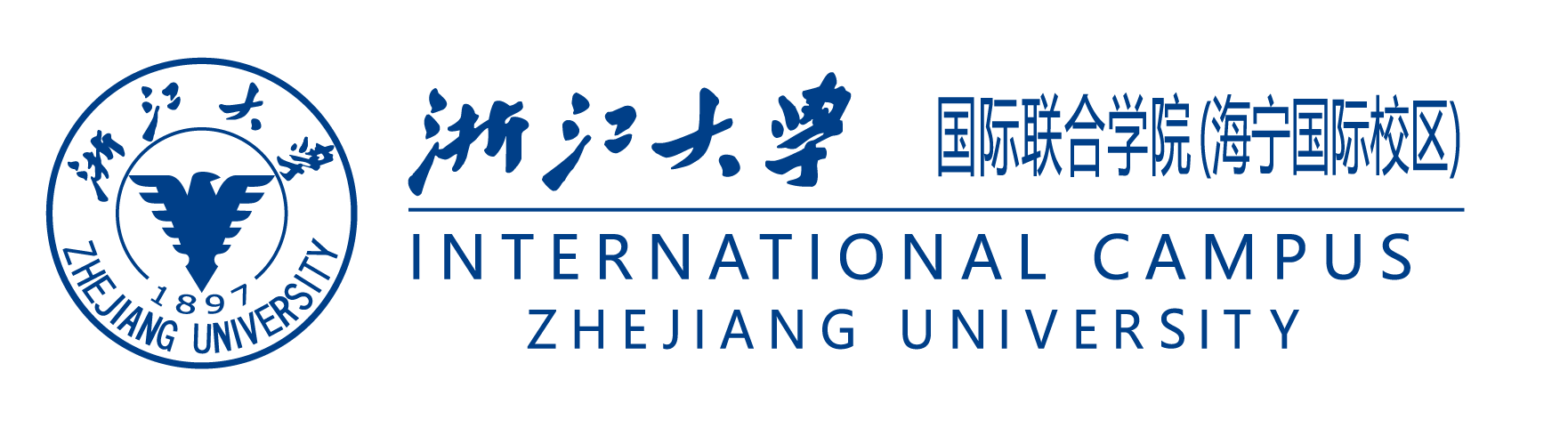 会议场所作教学场地使用申请表Application Form of Meeting Venue for Classes注：课程仅限教学计划内课程。PS: Courses are only limited to those in the curriculum set.课程名称与编号Course使用场馆Venue□东侧报告厅Lecture Hall East□东小讲堂Lecture Theatre East□多功能厅Multimedia Hall□体育馆Gymnasium□教A报告厅LTN-A105□西侧报告厅Lecture Hall West□西小讲堂Lecture Theatre West□大讲堂Auditorium□西区书院West Residential College□1号书院多功能厅1#R.C. 101使用时间Date年YYYY    月MM    日DD    ：    ——    ：    年YYYY    月MM    日DD    ：    ——    ：    人员类型Type预计参加人数Quantity申请人Applicant联系方式Contact Info.主管部门意见Department Opinion负责人签字Approved by:日期Date:负责人签字Approved by:日期Date: